Calhoun Operations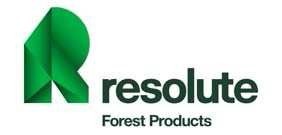 Portable Ladder POLICYPURPOSEEffective October 1, 2007Reviewed: June 23, 2010Revised: June 22, 2016The purpose of this policy is to ensure the proper use, maintenance, and care of portable ladders for the prevention of injuries and property damage.SCOPEThis policy applies to all Resolute Forest Products employees, contractors and vendors while using extension ladders, stepladders, and portable platform ladders on the Calhoun Mill property.POLICY AND PROCEDUREIt is the policy of the Resolute Forest Products, Calhoun Operations to provide safe ladders and ensure a method for proper inspection, care and use. Each department is responsible for maintaining an adequate number of safe working ladders and training employees affected by this policy.Selection and UseLadders purchased for mill use will meet requirements for industrial heavy-duty use.Metal portable ladders will not be used in the mill.All ladders must have non-conducting side rails.Ladders must be visually inspected before use. Ladders with sharp edges, loose side rails, or damaged steps, will be taken out of service, tagged, and not used.Extension ladders must have solid footing and be placed at a proper angle. (Proper angle – place the base a distance from the vertical wall equal to ¼ the working length of the ladder.)Extension ladders must be tied off. Two people are initially needed to tie off an extension ladder, with one holding the bottom, while the other climbs up and ties the ladder off. If the ladder cannot be tied off, another person must attend the bottom of the ladder.When accessing a roof, the ladder should extend at least three (3) feet above the point of support.Employees will not be allowed to work from the top step of any extension or stepladder. The climber must ascend and descend facing the ladder.Pedestrian traffic must be restricted when working from a ladder in walkways and near door openings. Doors must be secured, using barricade tape, to prevent the door from being opened toward the ladder.The climber must maintain a three-point contact with the ladder at all times if above four feet. (Two feet/one hand or two hands/one foot). If three-point contact cannot be maintained, fall protection must be used if higher than four feet.Do not overextend sideways. Use the belt buckle rule: keep your belt buckle positioned between the side rails at all times, which will maintain your center of gravity.Raise and lower tools, materials, etc. with a rope.Ladders that have been dropped are to be inspected immediately and damaged reported to the employee’s foreman.Ladders will not be loaned to employees or others for off-site use.Folding ladders should not be used as an extension ladder. Feet should be spread and braces locked.Inspection and CareEach department is responsible for inspecting their ladders monthly. Inspections must be documented on the Portable Ladder Inspection Form. (Appendix I) Records will be maintained in the department and a copy sent to the Safety Department.Ladders found damaged or in need of repair will be marked with a “Caution-Do Not Use” tag, and removed from service. Ladders that are broken and cannot be repaired (most damaged ladders are in this category) are to be discarded immediately.Ladders should be inspected for sharp edges, good conditions of steps, rungs, an defrayed or badly worn rope. Metal bearings, locks, wheels and pulleys should be lubricated as needed.Ensure proper condition of non-skid safety feet. If damaged or missing, remove ladder from service and treat as a ladder that needs repair (see item #2 above).TrainingEmployees will be trained on this policy on an as needed basis. (See Appendix 2 for general training and awareness information.)Revised: 6/23/10	Effective: 10/01/07MONTHLY – PORTABLE LADDER INSPECTION (MULTIPLE LADDERS)Date: June 23, 2010Appendix ISAF.10.0 Portable Ladder PolicyDepartment/Area		Month/Year 	Description/ID of ladders inspected: 	Comments_ 	MONTHLY – PORTABLE LADDER INSPECTION (SINGLE LADDER)Date: June 23, 2010Appendix ISAF.10.0 Portable Ladder PolicyDepartment/Area		Year 	Description/ID of ladder inspected: 	Comments_ 	Calhoun OperationsPortable Ladder POLICYAPPENDIX 2Portable Ladder Care & MaintenanceThis information is to be used to ensure the proper use, maintenance and care of portable ladders for the purpose of minimizing injury and equipment damage.InspectionRemove ladders with sharp edges and/or splinters.Insure joints between the step and side rail are tightRungs and steps should be in good condition – constructed to support good footing (free from oil/grease – slip resistant material for proper application.)Proper condition of non-skid safety feet.Check to ensure movable parts operate freely without binding or excessive play.Inspect ladders after they are dropped.UseProper angle of ladder – place the base a distance from the vertical wall equal to¼ the working length of the ladder. (extension ladder)Place base section on secure footing and tie off at top of the vertical position.When accessing roof – ladders should extend at least 3 feet above the point of support.Portable ladders are designed for one person only.When ascending or descending the climber must face the ladder.Working from top step on any portable ladder is not allowed.Restrict pedestrian traffic when working with ladders in front of doors. Doors must be secured, using barricade tape, to prevent doors being opened toward ladder.Extension ladders must be tied off. Two people are initially needed to tie off an extension ladder, with one holding the bottom, while the other climbs up and ties the ladder off. If the ladder cannot be tied off, another person must attend the bottom of the ladder.MaintenanceTemporary repairs will not be made to broken ladders.Defective ladders should be marked and taken out of service until they are repaired or discarded.Frayed or badly worn rope should be replaced immediately.Metal bearings, locks, wheels and pulleys should be lubricated routinely.Ladder NumberI. Inspection: (Inspector must initial each section)A. Free of sharp edges/splintersB. Joints between step & side rail tightC.  Rungs & steps in good structural conditionD. Non-skid safety feet in good conditionE. Movable parts operate freelyF. Steps free from oil/greaseG. Free from excessive dents or bendsH. No cracks or chips on steps or side railsInspector must initial each sectionJANFEBMARAPRMAYJUNJLYAUGSEPOCTNOVDECI. Inspection:A. Free of sharp edges/splintersB. Joints between step & side rail tightC.  Rungs & steps in good structural conditionD. Non-skid safety feet in good conditionE. Movable parts operate freelyF. Steps free from oil/greaseG. Free from excessive dents or bendsH. No cracks or chips on steps or side rails